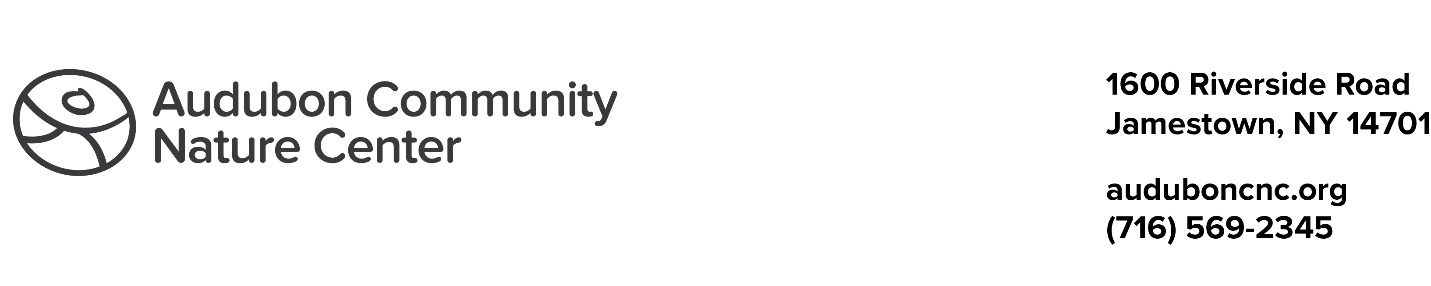 Birdathon Team Registration FormTeam name:      Team leader / Main Contact name:      Team leader contact information (address, phone, email):	Address:      
	Phone:      
	Email:      Team member’s names (up to 5 in addition to the team leader):Choose your options (circle one):	Individual (just team leader)	 or 	Team (up to 6 total participants)	4-hour 		or 	24-hourWhat is your team’s financial goal?      How many species to you expect to see? (You can travel anywhere in the PA counties of Erie, Warren, Crawford, McKean and NY counties of Chautauqua, Cattaraugus, and Erie.)      Provide a brief description (humor is appreciated!) of your team, your plan, and anything else you’d like people to know. 